§1310-R.  Transition provisions1.  General.  Except as otherwise provided, the provisions of this article apply to any new, expanded or existing solid waste disposal facility licensed or relicensed after the effective date of this article.[PL 1987, c. 517, §25 (NEW).]2.  Recycling.  The recycling requirements shall apply as follows.A.  The department shall apply the provisions of section 1310‑N, subsection 5‑A, paragraph A, subparagraph (1) when relicensing any solid waste disposal facility, except that, to the extent that waste disposal contracts in effect on June 29, 1987 are inconsistent with section 1310‑N, subsection 5‑A, paragraph A, subparagraph (1), those provisions apply at the expiration of the term of those contracts without consideration of any renewals or extensions of those contracts.  [PL 2007, c. 583, §5 (AMD).]B.  The department shall require an applicant for a new or expanded solid waste disposal facility or for a license renewal submitting a complete application prior to the adoption of the state plan to demonstrate that the facility furthers the purposes of section 2101 and satisfies the regulations under section 1310‑N.  [PL 1989, c. 585, Pt. E, §30 (AMD); PL 1989, c. 890, Pt. A, §40 (AFF); PL 1989, c. 890, Pt. B, §246 (AMD).]C.  The provisions of section 1310‑N, subsection 5‑A, paragraph A, subparagraph (2) do not apply to the relicensing of any solid waste disposal facility licensed prior to June 29, 1987.  [PL 2007, c. 583, §6 (AMD).][PL 2007, c. 583, §§5, 6 (AMD).]3.  Public benefit.  The public benefit requirements shall apply as follows.A.    [PL 1989, c. 585, Pt. E, §30 (RP).]A-1.  The department shall require an applicant for a new or expanded solid waste disposal facility submitting a complete application prior to the initial adoption of the state plan to submit such information as the department requires to demonstrate that the proposed facility provides a substantial public benefit, including the information described in former section 1310‑O.  [PL 1989, c. 585, Pt. E, §30 (NEW); PL 1989, c. 890, Pt. A, §40 (AFF); PL 1989, c. 890, Pt. B, §247 (AMD).]B.  The provisions of section 1310‑N, subsection 1, paragraph B, and section 1310‑N, subsection 3, do not apply to the relicensing of a solid waste disposal facility licensed prior to June 29, 1987.  [PL 1989, c. 585, Pt. E, §30 (AMD).]C.    [PL 1995, c. 465, Pt. A, §17 (RP); PL 1995, c. 465, Pt. C, §2 (AFF).][PL 1995, c. 465, Pt. A, §17 (AMD); PL 1995, c. 465, Pt. C, §2 (AFF).]4.  Incineration facilities. [PL 1995, c. 465, Pt. A, §18 (RP); PL 1995, c. 465, Pt. C, §2 (AFF).]SECTION HISTORYPL 1987, c. 517, §25 (NEW). PL 1989, c. 585, §§E30,E31 (AMD). PL 1989, c. 890, §§A40,B246- 248 (AMD). PL 1995, c. 465, §§A17,18 (AMD). PL 1995, c. 465, §C2 (AFF). PL 2007, c. 583, §§5, 6 (AMD). The State of Maine claims a copyright in its codified statutes. If you intend to republish this material, we require that you include the following disclaimer in your publication:All copyrights and other rights to statutory text are reserved by the State of Maine. The text included in this publication reflects changes made through the First Regular and First Special Session of the 131st Maine Legislature and is current through November 1, 2023
                    . The text is subject to change without notice. It is a version that has not been officially certified by the Secretary of State. Refer to the Maine Revised Statutes Annotated and supplements for certified text.
                The Office of the Revisor of Statutes also requests that you send us one copy of any statutory publication you may produce. Our goal is not to restrict publishing activity, but to keep track of who is publishing what, to identify any needless duplication and to preserve the State's copyright rights.PLEASE NOTE: The Revisor's Office cannot perform research for or provide legal advice or interpretation of Maine law to the public. If you need legal assistance, please contact a qualified attorney.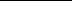 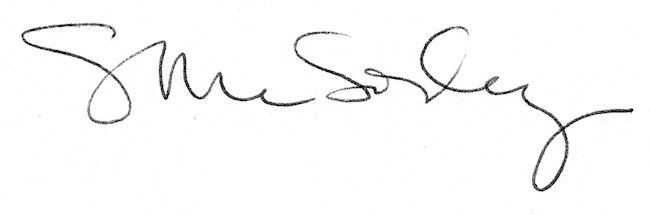 